Внеклассное мероприятие по информатике и ИКТ«Компьютерный турнир»Цели и задачи игры: Воспитать устойчивый интерес к изучаемому предмету, положительное отношение к знаниям. Формирование умений и навыков, носящих общеинтеллектуальный характер. Развитие у школьников творческого мышления. Формирование операционного мышления направленного на выбор оптимальных решений.Форма урока: урок–соревнование.Оборудование: компьютер, мультимедиа проектор, листы бумаги, ручки. Используемые ресурсы:1) Д.М. Златопольский “Интеллектуальные игры по информатике”, Санкт-Петербург 2004.2) http://www.gmcit.murmansk.ru/text/bit/2004/85/01.htmХод  мероприятия:Приветствие команд.Конкурсы:Цепочка слов;«Третий лишний»;Разгадывание кроссворда;«Заморочки в строчке»;Конкурс капитанов.   III.   Подведение итогов.ПриветствиеКласс жеребьёвкой делится на две команды. Если количество ребят нечётно, то вытянувший в жеребьёвке Жюри, идёт работать в жюри. Каждая команда должна выбрать капитана, представить свое название и девиз. (оценивается конкурс в 5 баллов)Конкурсы Цепочка словПеречисленные слова следует расположить, соблюдая следующее правило: очередное слово начинается на букву, которой оканчивается предыдущее слово (без учета мягкого знака).1 КомандаАбак, адрес, алфавит, дорожка, дюйм, Евклид, килобайт, монитор, отладка, процессор, радио, разряд, рамка, тире, транслятор.Возможный ответ: процессор – радио – отладка – абак – килобайт – транслятор – разряд – дюйм – монитор – рамка – алфавит – тире – Евклид – дорожка – адрес.2 Команда«Агат», архиватор, график, команда, Лексикон, линейка, листинг, ноль,   Нортон, <пробел>, регистр, робот, таблица, телеграф, файл.Возможный ответ: <пробел>– Лексикон – Нортон – ноль – линейка – архиватор – регистр – робот – телеграф – файл – листинг – график – команда – «Агат»– таблица.(оценивается конкурс в 5 баллов)«Третий лишний»Для каждого из выделенных курсивом терминов приведены три определения, одно из которых не соответствует термину. Необходимо указать это определение.Адрес – это:  - порядковый номер байта оперативной памяти;   - порядковый номер элемента массива;  - часть письма в электронной почте. Винт – это:крепежная деталь;один из инструментов в графическом редакторе;жаргонное название жесткого магнитного диска;Вирус – это:ошибка в программе;возбудитель инфекционного заболевания;программа, обладающая способностью к самовоспроизведению.Диск – это:носитель информации;геометрическая фигура;спортивный снаряд.Меню – это:перечень величин, используемых в программе;перечень блюд в ресторане;изображаемый на экране список вариантов, из которых пользователь выбирает необходимый вариант.Мышь – это:программа, выполняющая нежелательные действия;грызун;манипулятор на компьютере.(каждый правильный ответ оценивается в один балл)Разгадывание кроссвордаГибкий магнитный дискУстройство вывода информации на бумажный носительИнформация, хранящаяся на устройстве внешней памяти под определенным именемУстройство вывода информацииАлгоритм, записанный на языке, которым пользуется компьютерСовокупность четко сформулированных правил для решения задачи за конечное число шаговЕдиница измерения информации для хранения одного символаНаименьшая единица измерения информацииЖесткий дискОптическое устройство ввода информацииПрограмма для подготовки текста(каждый правильный ответ оценивается в один балл)«Заморочки в строчке»   В приведенных текстах некоторые идущие подряд буквы нескольких слов образуют термины, связанные с информатикой и компьютерами. Найдите эти термины. (Участники команд совещаются, затем маркером  подчеркивают найденные ответы на доске.)Пример: В присутствии начальника Потап робел как ребенок.Этот процесс орнитологии называют миграцией.Ответ. Процессор (процесс орнитологии)Потом они торжествовали и радовались, как дети.Ответ. Монитор (Потом они торжествовали)Несмотря на это, его феска не раз падала с головы.Ответ. Сканер (феска не раз)Река Днепр интересна тем, что на ней имеются несколько гидроэлектростанций.          Ответ. Принтер (Днепр интересна) По просьбе хозяина квартиры мы шкаф сдвинули в угол.          Ответ. Мышка (мы шкаф)Этот старинный комод ему достался в наследство от бабушки.     Ответ. Модем (комод ему)(каждый правильный ответ оценивается в один балл)5. Конкурс капитанов   Капитаны по очереди называют составные части компьютера. Проигрывает тот, кто назовет неправильно или не сможет вспомнить.(каждый правильный ответ оценивается в один балл)Подведение итоговПока жюри подводит итоги, ребятам предлагается послушать басню. Необходимо подсчитать все слова имеющие отношение к компьютеру и информатике. Это задание на внимательность и выполняется индивидуально каждым. Поощрительные призы получают все правильно назвавшие число терминов. Жюри объявляет команду победителя.Лист оцениванияФрагменты презентации к мероприятию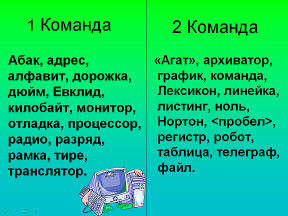 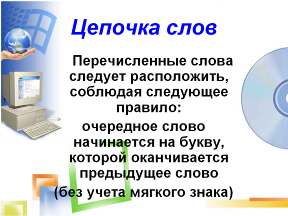 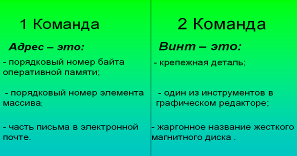 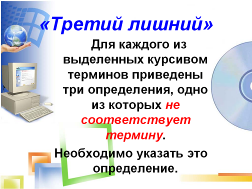 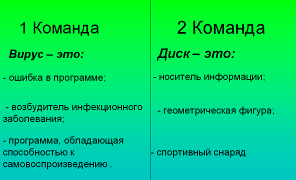 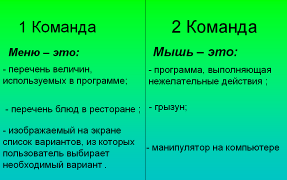 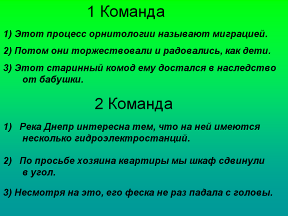 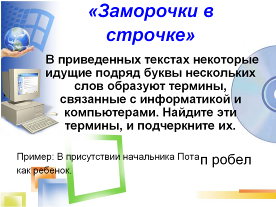 дискетапринтерфайлмониторпрограммаалгоритмбайтбитвинчестерсканерредакторКонкурсы 1 команда2 командаПриветствие  максимум 5 балловЦепочка слов максимум 5 баллов«Третий лишний» каждый правильный ответ 1 балл Кроссворд каждый правильный ответ 1 балл«Заморочки в строчке»каждый правильный ответ 1 баллКапитаны каждый правильный ответ 1 баллИтоги 